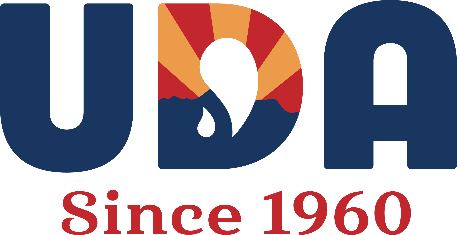 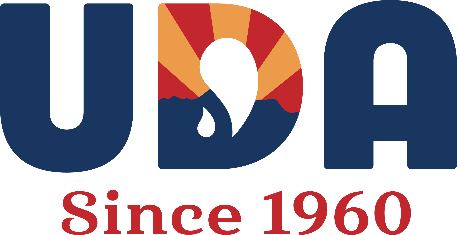 Employer Farm Security ChecklistFrom the Animal Ag AllianceMake sure you are following approved species-specific industry animal care guidelines. Review internal hiring practices and thoroughly vet all new hires using the Employment Application Checklist, suggested interview questions and Known Activist Profiles.   Train all your current and new employees on proper animal care practices. Create a crisis communications plan. Reach out to your local checkoff representative for help.Hold all workers accountable for their actions by requiring all employees to sign animal care code of conduct. Publicly post the code of conduct in high-traffic areas. Review your office, plant and farm biosecurity and security procedures including:LightingLocks on gates and doors & key code accessSecurity camerasMotion detectorsFence heightsForm relationships with law enforcement and your local community. You’ll never know when you’ll need them.